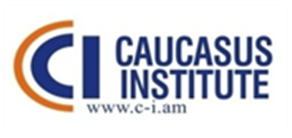 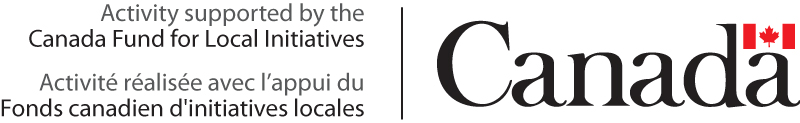 5-Day Debate Tournament Don’t fight, debate!Dates: December 11-16, 2018Language: ArmenianLocation: Aghveran, ArmeniaThe Caucasus Institute announces an open call for young scholars, students and civil society representatives to participate in a Debate Tournament that will take place on December 11-16, 2018 at Arthur’s Aghveran Resort. The interactive and dynamic 5-day Debate Tournament will strengthen the participants’ argumentation skills and debate techniques. The debates will cover a wide range of topics from freedom of speech and social media to political analysis, democratization, and human rights.The speakers/judges include:Samvel Martirosyan, Media Initiatives CenterRichard Giragosian, Regional Studies CenterTatevik Khachatryan, Open Society FoundationsAlexander Iskandaryan, Caucasus Institute Anna Israelyan, Aravot DailyThe Debate Tournament is organized by the Caucasus Institute with the support of the Canada Fund for Local Initiatives. The debates will be held in a format specially developed by the Caucasus Institute for this project. All expenses related to participation (transportation, accommodation and meals) will be covered by the Caucasus Institute.Eligibility:MA and PhD students, young scholars, civil servants and civil society members,Professional interest in the field of human rights, media, democratization, government and politics, Willingness to participate in active competitive debates, Availability to attend the event for its full duration without exceptions,Relevant experience and fluent English are assetsApplication procedure:Interested candidates who comply with the eligibility requirements are asked to send their CV and a motivation letter of 200 words max to contact@c-i.am indicating “Debate Tournament” in the subject line. The deadline for applications is December 4 COB. Shortlisted candidates would be invited to an interview. 